PERSOONSGEGEVENS 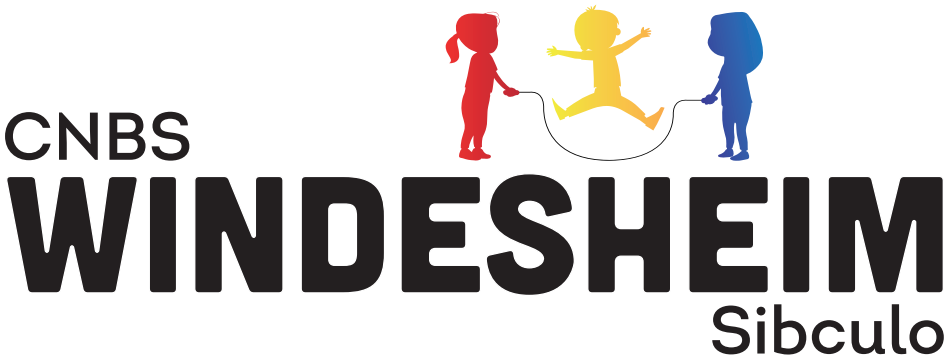 Toestemming en bijzonderheden
Schooljaar 2022/2023Naam leerling:  Verstrekken/opvragen persoonsgegevens:Ik geef school toestemming groepsfoto’s met daarop mijn zoon/dochter te plaatsen op social-media:    		   Ja      nee 	Ik geef stagiaires op school toestemming film- en fotomateriaal met daarop mijn zoon/dochter te gebruiken voor hun opleiding en opdrachten, zolang het materiaal niet openbaar wordt gemaakt:    			   Ja      nee 	Ik geef school toestemming om mijn zoon/dochter te vermelden in de nieuwsbrief:        	   Ja      nee Ik geef school toestemming om mijn contactgegevens (telefoon, adres, etc.) te verstrekken aan andere ouders:   Ja      nee Ik geef school toestemming om aanvullende informatie op te vragen bij het kinderdagverblijf, peuterspeelzaal en/of buitenschoolse opvang en voorgaande scholen waar mijn zoon/dochter naar toegaat of toeging:   Ja,  naam: _________________________		   nee       adres: _________________________       tel.nr.: _________________________ Ik geef school toestemming om aanvullende informatie over mijn zoon/dochter op te vragen bij de GGD:   Ja      nee Allergieën en vastgestelde aandoeningen:Mijn kind is bekend met de volgende allergieën:Z.O.Z.Bij mijn kind zijn de volgende aandoeningen vastgesteld:In ons gezin en/of binnen onze familie is er sprake van vastgestelde:Overige belangrijke zaken:Hier kunt u zaken vermelden die u zelf van belang vindt:OndertekeningHandtekening 					Handtekening AandoeningVerslag van behandelaar beschikbaar (ja/nee)Dyslexie JA / NEEDyscalculieJA / NEEOuder/verzorger 1indien van toepassing ouder/verzorger 2Datum:Datum:Plaats:Plaats:Naam:Naam:  ouder    verzorger    voogd	  ouder    verzorger    voogd      Ouder/verzorger 1indien van toepassing ouder/verzorger 2